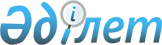 О приобретении недвижимости в Республике ТаджикистанПостановление Правительства Республики Казахстан от 29 августа 2001 года N 1126

      Правительство Республики Казахстан постановляет: 

      1. Принять предложение Министерства иностранных дел Республики Казахстан о приобретении в собственность Республики Казахстан здания, расположенного по адресу: город Душанбе, улица Кирова 31/1, для административного размещения Посольства Республики Казахстан в Республике Таджикистан. 

      2. Выделить Министерству иностранных дел Республики Казахстан из резерва Правительства Республики Казахстан, предусмотренного в республиканском бюджете на 2001 год на ликвидацию чрезвычайных ситуаций природного и техногенного характера и иные непредвиденные расходы, средства в сумме 50000000 (пятьдесят миллионов) тенге на приобретение здания в городе Душанбе (Республика Таджикистан) для административного размещения Посольства Республики Казахстан в Республике Таджикистан. 

      3. Министерству финансов Республики Казахстан в установленном законодательством порядке осуществить контроль за целевым использованием выделенных средств  P000338_Р990626_V960207_  .     4. Настоящее постановление вступает в силу со дня подписания.     Премьер-Министр  Республики Казахстан       (Специалисты: Мартина Н.А.,                   Пучкова О.Я.)
					© 2012. РГП на ПХВ «Институт законодательства и правовой информации Республики Казахстан» Министерства юстиции Республики Казахстан
				